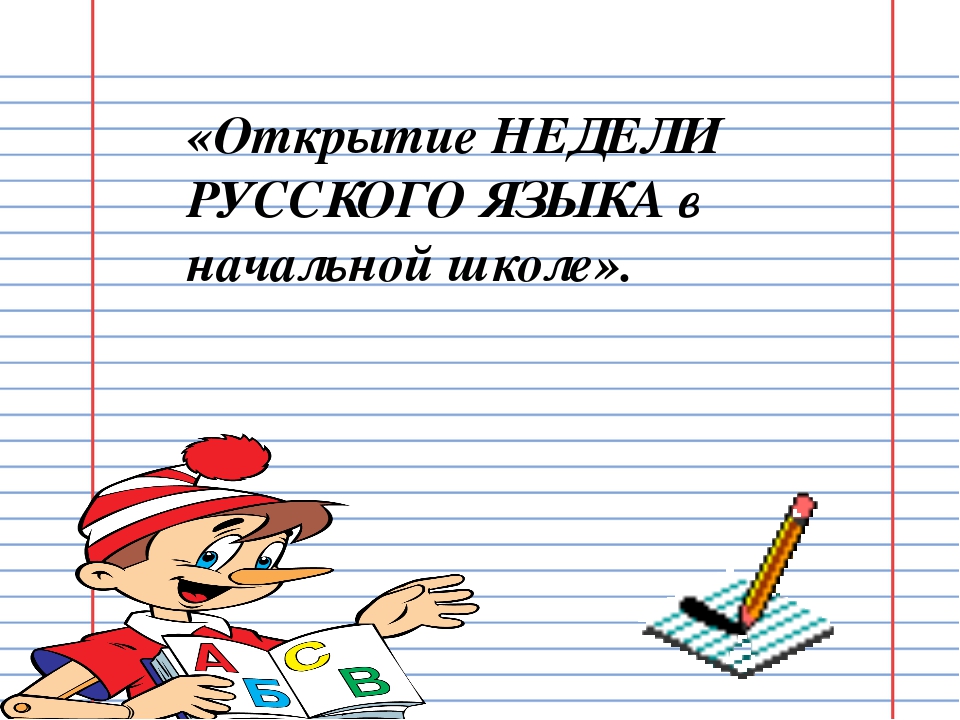 ПРОГРАММА НЕДЕЛИ РУССКОГО ЯЗЫКА В НАЧАЛЬНОРЙ ШКОЛЕС 29.03.2021 ПО 02.04.2021 ГГ.I ДЕНЬ: 29.03.2021ОТКРЫТИЕ «НЕДЕЛИ РУССКОГО ЯЗЫКА»ВЫСТАВКА ТВОРЧЕСКИХ РАБОТ УЧАЩИХСЯ 1-Х КЛАССОВ «ЖИВАЯ АЗБУКА».II ДЕНЬ: 30.03.2021КОНКУРС КАЛЛИГРАФОВ «ВОЛШЕБНОЕ ПЕРЫШКО» 2-4 классы.ТУРНОР ЗНАТОВОВ ДЛЯ 1-Х КЛАССОВIII ДЕНЬ: 31.03.2021ИНТЕЛЛЕКТУАЛЬНАЯ ИГРА ДЛЯ УЧАЩИХСЯ 2-Х КЛАССОВ «ТУРНИР ЗНАТОКОВ».ИНТЕЛЛЕКТУАЛЬНАЯ ИГРА ДЛЯ УЧАЩИХСЯ 4-Х КЛАССОВ «ЗНАТОКИ РУССКОГО ЯЗЫКА».IV ДЕНЬ: 01.04.2021СКАЗКА  «РЕПКА» НА НОВЫЙ ЛАД ДЛЯ 3-Х КЛАССОВ.ОЛИМПИАДА СРЕДИ СИЛЬНЕЙШИХ «ГРАММАТИЧЕСКИЙ БОЙ» ДЛЯ 3-Х КЛАССОВ.V ДЕНЬ: 02.04.2021ПОДВЕДЕНИЕ ИТОГОВ ПРЕДМЕТНОЙ НЕДЕЛИ И НАГРАЖДЕНИЕ.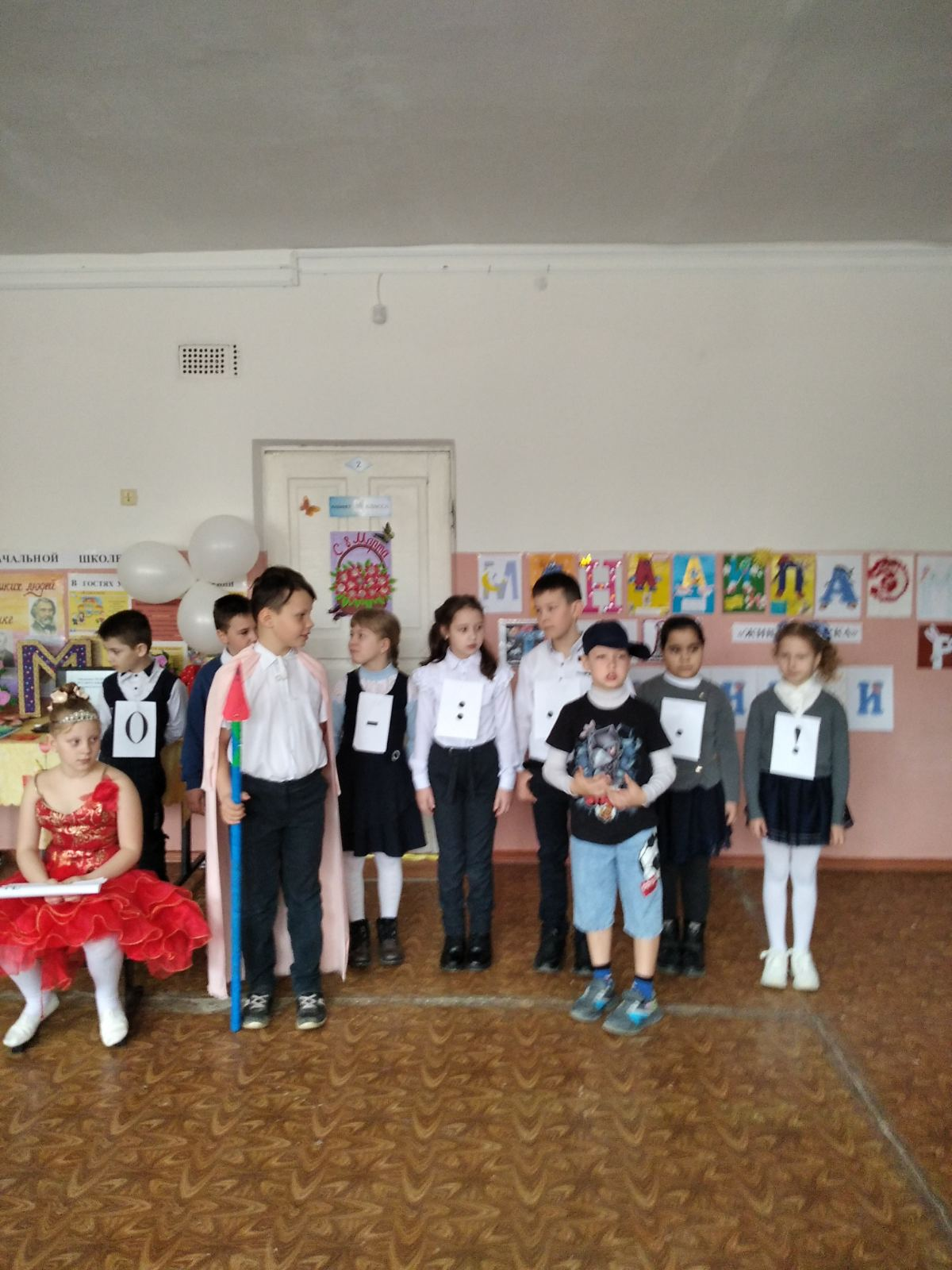 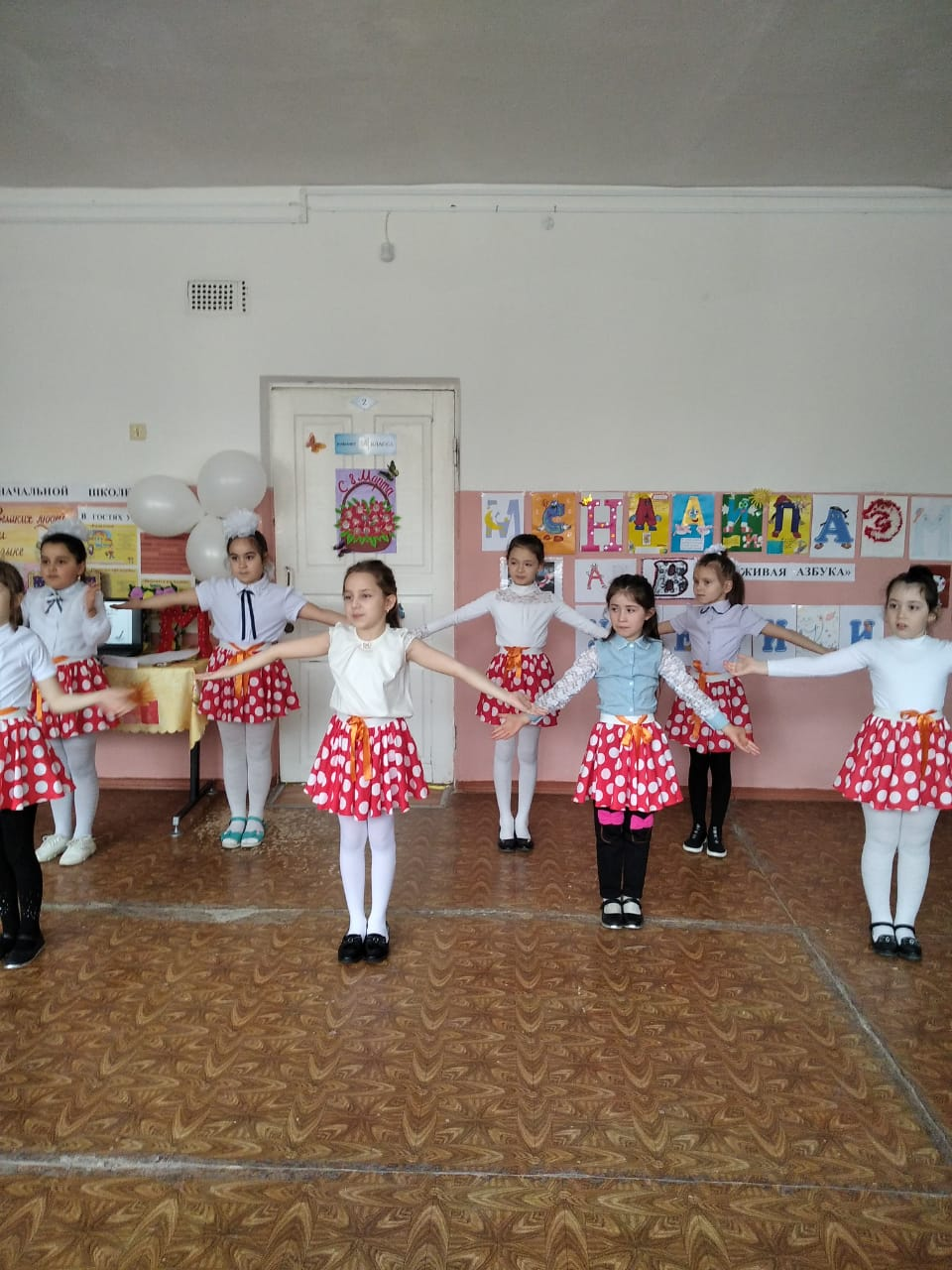 